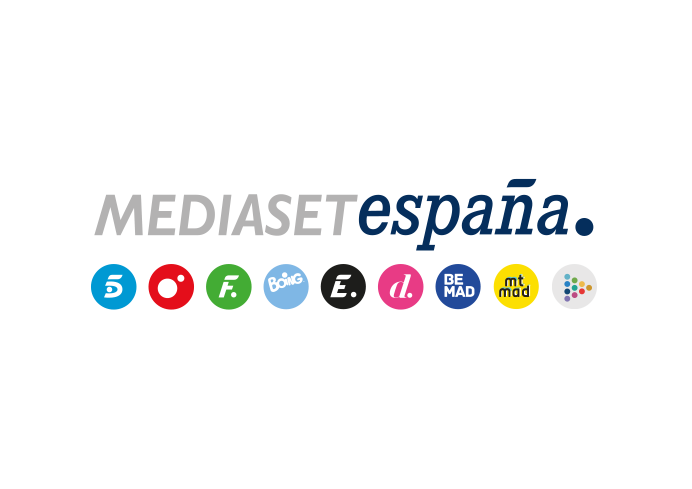 Madrid, 6 de septiembre de 2019“Lo que sucede en Las Vegas, se queda en Las Vegas”: ‘Viajeros Cuatro’ aterriza en “la ciudad del pecado”De la mano de algunos de sus habitantes, visitará este domingo (21:30h.) sus hoteles más emblemáticos, subirá a la noria más grande del mundo, asistirá a bodas muy peculiares y se adentrará en los lugares más curiosos y escondidos de la ciudad.En el desierto de Nevada, surge casi de la nada una ciudad de neón, cuya luz se puede apreciar desde el espacio; un destino vivo las 24 horas del día y visitado cada año por más de 40 millones de personas. Es la ciudad de Las Vegas, próximo destino del equipo de ‘Viajeros Cuatro’, esta vez encabezado por la reportera Marina Romero, en la nueva entrega del programa que Cuatro emitirá este domingo a partir de las 21:30 horas.Es conocida como “la ciudad del pecado” o “la ciudad que nunca duerme”, en la que, como afirman sus habitantes, “lo que ocurre en Las Vegas, se queda en Las Vegas”. Sin embargo, no todos sus visitantes lo hacen atraídos por la adrenalina que genera el juego y sus famosos casinos. Sin pagar una entrada o apostar un solo dólar, ‘Viajeros Cuatro’ recorrerá su avenida principal -The Strip- de la mano de Mateo Amieva, pintor convertido en el único mago español con show propio en la ciudad, con el que visitarán sus hoteles más emblemáticos, capaces de trasladar al turista a París, Egipto o Venecia, y disfrutarán de una asombrosa panorámica de la ciudad desde la noria más grande del mundo. Además, conocerán el moderno apartamento en el que vive junto a su familia, ubicado en uno de los enclaves privilegiados de la urbe.Las Vegas acoge cada año alrededor de 120.000 bodas, lo que la convierte en una de las más famosas para contraer matrimonio en el marco de las más curiosas y variopintas celebraciones. El equipo será testigo de varios enlaces oficiados por personajes como Jack Sparrow y Elvis Presley y acompañará en limusina a una novia en una despedida de soltera de película.Además, con Marga Crespí, artista y medallista olímpica con España en natación sincronizada, presenciarán los ensayos del impresionante espectáculo acuático ‘Le Rerve’, en el que participa junto a su marido. Ambos les abrirán las puertas de su casa, ubicada en un tranquilo barrio del más puro estilo americano. También visitarán el mítico hotel Bellagio y conocerán los entresijos del funcionamiento de sus famosas fuentes de agua.En una ciudad en la que casi todo es posible, desde comprar marihuana de forma legal para consumo recreativo hasta disparar con un fusil de asalto en una galería de tiro, acompañarán a Luis García Pelayo, sobrino del mejor jugador de ruleta vivo de la historia y miembro del famoso clan de jugadores españoles expertos en juegos de casino, hasta algunos de los rincones más curiosos y escondidos de Las Vegas.Por último, junto al empresario Juan Rosado sobrevolarán el Gran Cañón del Colorado, donde podrán apreciar de cerca las distintas capas de la montaña y surcarán sus aguas en barco, y comerán en el rancho Hualapai, que acoge una recreación de una ciudad típica de las películas del oeste.Consejos para visitar la ciudad, en Cuatro.com Tras la emisión del programa, los espectadores accederán en el site oficial de ‘Viajeros Cuatro’ a una serie de interesantes recomendaciones de lugares, transporte, gastronomía y alojamiento típico en la ciudad. 